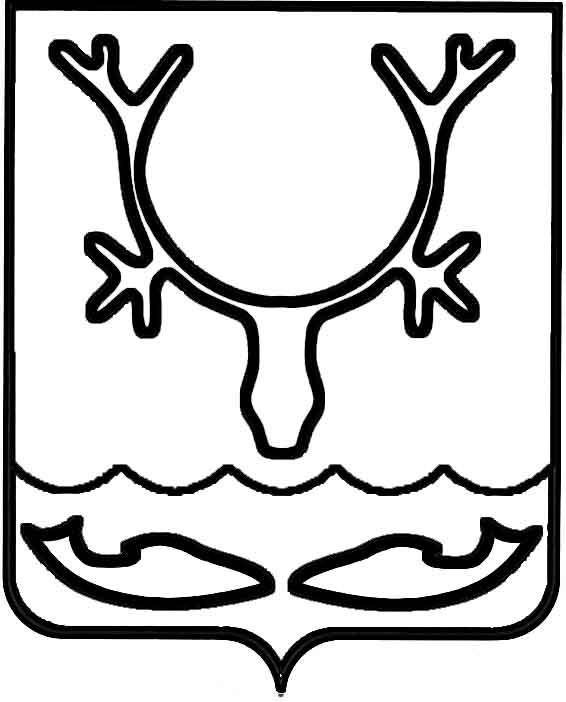 Администрация муниципального образования
"Городской округ "Город Нарьян-Мар"ПОСТАНОВЛЕНИЕО прекращении движения транспортных средств на период проведения массовых мероприятийВ соответствии с разделом VI Порядка осуществления временных ограничения или прекращения движения транспортных средств по автомобильным дорогам регионального или межмуниципального значения Ненецкого автономного округа, автомобильным дорогам местного значения муниципальных образований Ненецкого автономного округа, утвержденного постановлением Администрации Ненецкого автономного округа от 23.12.2014 № 501-п, в целях обеспечения безопасности дорожного движения при проведении массовых мероприятий Администрация муниципального образования "Городской округ "Город Нарьян-Мар" П О С Т А Н О В Л Я Е Т:Ввести запрет на движение всех транспортных средств:- в период с 16.30 до 19.00 часов 22.08.2023 по автомобильной дороге 
по ул. им. И.П.Выучейского, от пересечения с ул. им. Тыко Вылко до пересечения 
с ул. им. В.И. Ленина, для проведения праздничного концерта "Под флагом России";- в период с 17.00 до 20.00 часов 25.08.2023 по автомобильной дороге 
по ул. им. И.П.Выучейского, от пересечения с ул. им. Тыко Вылко до пересечения 
с ул. им. В.И. Ленина, для проведения митинга-концерта "НОБ'' НЕРНЯ'! ТОЛЬКО ВПЕРЕД".Ввести запрет на использование беспилотных летательных аппаратов, легкомоторных и безмоторных летательных аппаратов на всей территории муниципального образования "Городской округ "Город Нарьян-Мар" в период 
с 16.30 до 19.00 часов 22.08.2023 и с 17.00 до 20.00 часов 25.08.2023 без согласования УМВД России по НАО и отдела в НАО РУ ФСБ России по Архангельской области 
и НАО.3.	Муниципальному казенному учреждению "Чистый город" разработать, согласовать с управлением жилищно-коммунального хозяйства Администрации 
города Нарьян-Мара и утвердить схемы организации дорожного движения на период введения запретов движения транспортных средств. 4.	Муниципальному казенному учреждению "Чистый город" обеспечить установку соответствующих временных дорожных знаков на период введения запретов движения транспортных средств.5.	Муниципальному унитарному предприятию "Нарьян-Марское АТП" изменить маршруты движения автобусов с учетом вводимых ограничений.6.	Управлению организационно-информационного обеспечения Администрации муниципального образования "Городской округ "Город Нарьян-Мар" проинформировать пользователей местными автомобильными дорогами 
через средства массовой информации и информационно-телекоммуникационную сеть "Интернет" на сайте www.adm-nmar.ru о сроках введения запретов движения транспортных средств.7.	Рекомендовать отделу ГИБДД УМВД России по Ненецкому автономному округу в период введения временных запретов движения транспортных средств осуществлять постоянный контроль за исполнением пользователями местных автомобильных дорог ограничений движения.8.	Контроль за исполнением настоящего постановления оставляю за собой.21.08.2023№1168Глава города Нарьян-Мара О.О. Белак